Etapizace výstavby NGA Čistá – informace pro občany            OZNÁMENÍ O ZAHÁJENÍ STAVBY A VSTUPU NA POZEMEK CETIN a.s. je investorem stavby vedení veřejné komunikační sítě, která je stavbou pod označením „FTTx_Č_NGA_V_NIO17_Čistá_CISVI1_OK“, která bude zřízena a provozována na základě vydaného územního rozhodnutí č.j. MěÚ Litomyšl 079969/2023. Na základě ustanovení § 104 odst. 6 zákona č. 127/2005 Sb. o elektronických komunikacích a o změně některých souvisejících zákonů, Vás tímto informujeme o nutném vstupu na pozemek ve Vašem majetku, a to pozemek: p. č. 1/2, 1/5, 1/6, 12/6, 12/7, 17/4, 17/5, 24/5, 26/2, 28/4, 52/1, 60/1, 60/12, 60/13, 60/15, 60/16, 60/22, 60/25, 60/31, 75/2, 441/2, 444/8, 445/2, 445/5, 445/6, 579/4, 670/1, 673/2, 673/3, 673/7, 673/10, 757, 764/1, 764/7, 764/8, 764/16, 776/1, 781/2, 781/3, 786/1, 786/4, 795/5, 880/1, 880/2, 960/2, 961/6, 969/2, 969/3, 987/4, 988/5, 1006/1, 1010/2, 1125/1, 1125/8, 1125/9, 1125/10, 1288/1, 1289/1, 1297/8, 1300/3, 1303/2, 1304, 1324/2, 1433/3, 1443/1, 1446/1, 1487/3, 1487/4, 1489/5, 1535/1, 1535/3, 1535/12, 1535/40, 1537/5, 1596/6, 1596/8, 1596/9, 1596/10, 1739/2, 1805/5, 1810/2, 1810/3, 1813, 1889/1, 1889/2, 1889/3, 1889/4, 1894/46, 2071/1, 2072/1, 2085/3, 2085/4, 2139/2, 2140, 2195/1, 2248, 2298, 2301/6, 2316/15, 2316/16, 2316/20, 2369/1, 2369/11, 2442/1, 2442/8, 2442/12, 2451/1, 2602, 2603, 2606/14, 2739/1, 2739/2, 2739/5, 2750/1, 2770/3, 2773, 2850/2, 2926/4, 2999/1, 3000/5, 3000/6, 3000/9, 3000/10, 3000/16, 3161/2, 3161/3, 3163/13, 3165/2, 3928/1, 3931, 3932/1, 3932/3, 3932/4, 3932/8, 3973/1, 3981/1, 3984/17, 3984/18, 3986/3, 4000/2, 4007/5, 4007/7, 4007/11, 4007/12, 4007/13, 4007/14, 4007/17, 4007/18, 4007/19, 4007/20, 4007/21, 4007/22, 4007/24, 4007/27, 4007/28, 4007/30, 4007/31, 4007/32, 4007/33, 4007/34, 4007/35, 4007/36, 4062, 4074, 4081, 4110, 4111/1, 4111/2, 4112, 4114/1, 4115/1, 4118/2, 4128/1, 4128/2, 4129, 4151/1, 4153/2, 4156/1, 4161, 4162/1, 4162/3, 4166/1, 4174/4, 4192/1, 4224/1, 4252/1, 4254/1, 4256, 4273/1, 4273/3, 4286, 4287/1, 4287/2, 4287/12, 4290, 4291/1, 4291/2, 4295/1, 4295/5, 4295/10, 4295/11, 5653, 6197, 6198, 6201, 6202, 6460, 6741, 7200, 7201, 7207, st. 460, st. 509 v k.ú. Čistá u Litomyšle za účelem provedení výkopových prací a umístění nového telekomunikačního zařízení v majetku investora stavby. Výstavba optické sítě bude probíhat v období od 17. 6. 2024 do 30. 11. 2024. Po ukončení prací bude nemovitost bezodkladně uvedena do předchozího stavu, popřípadě náležitého stavu a nebude-li to možné s ohledem na povahu provedených prací, do stavu odpovídajícího předchozímu účelu nebo užívání dotčené nemovitosti.Jednotlivé etapy budou mít vždy dílčí podetapy dle technologicky zpracovaného projektuetapa od 17.6.2024 do 30.8.2024etapa od 15.8.2024 do 5.10.2024etapa od 25.9.2024 do 30.11.2024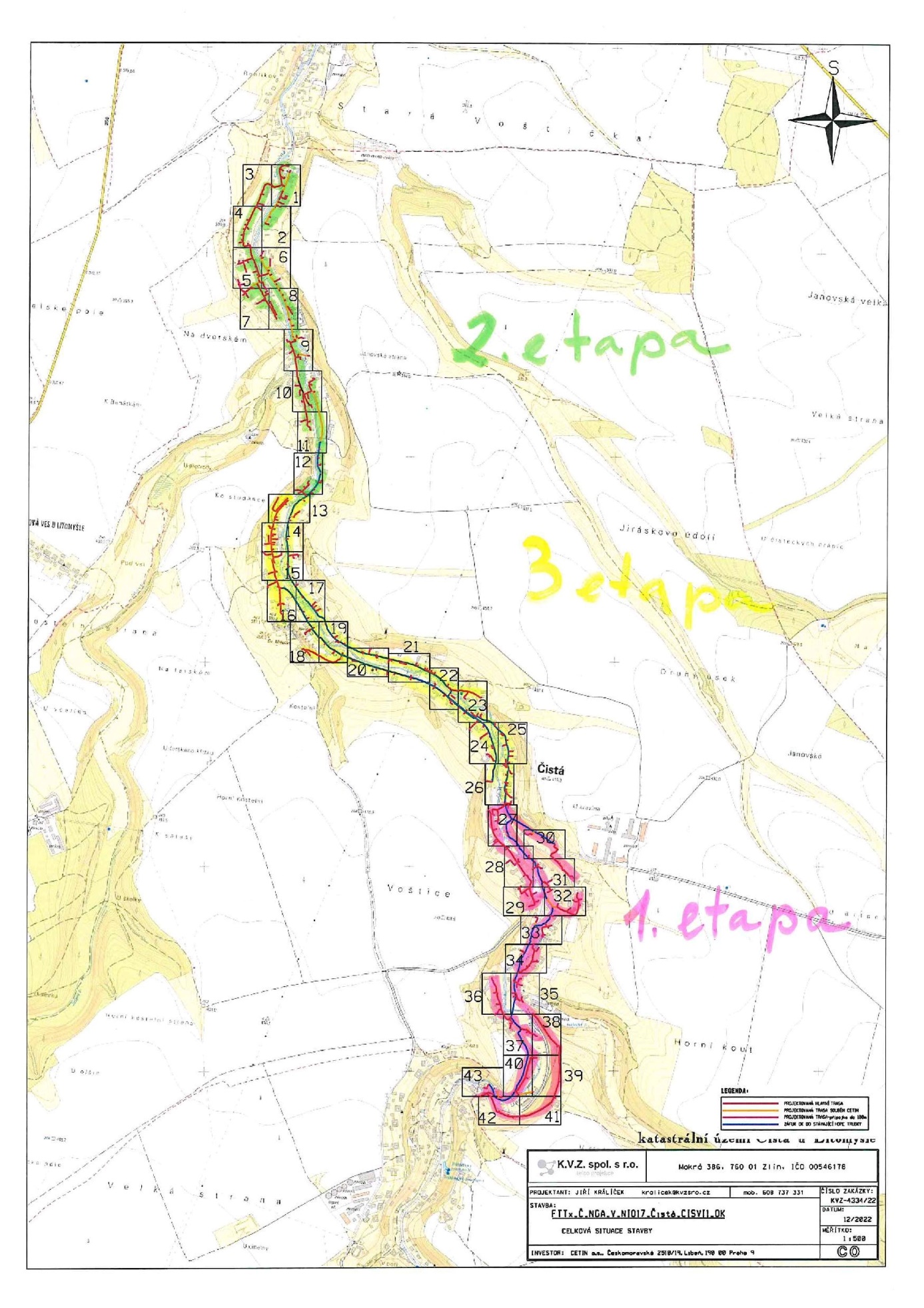 